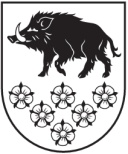 LATVIJAS REPUBLIKAKANDAVAS NOVADA DOMEDārza iela 6, Kandava, Kandavas novads, LV - 3120 Reģ. Nr.90000050886, Tālrunis 631 82028, fakss 631 82027, e-pasts: dome@kandava.lvKandavā12.09.2016. Nr.3-12-3/947					       Ieinteresētajiem piegādātājiemPar iepirkumā „Būvprojekta izstrāde un autoruzraudzībaKandavas novada grants ceļa pārbūveiEiropas Savienības Eiropas Lauksaimniecības fonda lauku attīstībai (ELFLA) un Lauku attīstības programmas (LAP) pasākuma „Pamatpakalpojumi un ciematu atjaunošana lauku apvidos” ietvaros”, ID KND 2016/15_ak/ELFLA/LAP,izvirzītajām prasībāmKandavas novada dome ir saņēmusi ieinteresētā piegādātāja iesniegumu ar jautājumu par iepirkuma „Būvprojekta izstrāde un autoruzraudzība Kandavas novada grants ceļa pārbūvei Eiropas Savienības Eiropas Lauksaimniecības fonda lauku attīstībai (ELFLA) un Lauku attīstības programmas (LAP) pasākuma „Pamatpakalpojumi un ciematu atjaunošana lauku apvidos” ietvaros”, iepirkuma identifikācijas Nr. KND 2016/15_ak/ELFLA/LAP (turpmāk - Iepirkums), dokumentācijā ietvertajām prasībām un sniedz šādu atbildi:Jautājums: Vai iepirkuma nolikumā punktā 5.1.10. (Pretendentam iepriekšējo 3 (trīs) gadu laikā (uzņēmumiem, kas dibināti vēlāk, nostrādātā laika periodā), ir līdzvērtīga rakstura un apjoma pieredze projektēšanas darbu līgumu izpildē, t. i., Pretendents kā būvprojekta vadītājs kvalitatīvi un atbilstoši pasūtītāja prasībām ir izpildījis vismaz 2 (divu) projektēšanas darbu pasūtījumu līgumu (būvprojekts, atbilstoši normatīvo aktu prasībām, ir saskaņots un akceptēts būvvaldē), kur projektēšanas darbu līguma ietvaros izstrādāts autoceļa/-u vai ielas/-u pārbūves (rekonstrukcijas) būvprojekts, autoceļa/-u vai ielas/-u pārbūvei vismaz 5 km kopgarumā. Katra līguma ietvaros, projektējamo ceļu kopgarumam jābūt vismaz 5 km) izvirzītās prasības nav pārmērīgas salīdzinot ar paredzēto iepirkuma projektu (1.95km)?Atbilde:	Izvērtējot Jūsu iesniegumu ar jautājumu, Iepirkumu komisija nolēma veikt izmaiņas Iepirkuma nolikuma izvirzītajās prasībās, veicot izmaiņas Iepirkuma nolikuma 5.1.10.punktā, nosakot, ka Pretendentam iepriekšējo 3 (trīs) gadu laikā (uzņēmumiem, kas dibināti vēlāk, nostrādātā laika periodā), ir līdzvērtīga rakstura un apjoma pieredze projektēšanas darbu līgumu izpildē, t. i., Pretendents kā būvprojekta vadītājs kvalitatīvi un atbilstoši pasūtītāja prasībām ir izpildījis vismaz 2 (divu) projektēšanas darbu pasūtījumu līgumu (būvprojekts, atbilstoši normatīvo aktu prasībām, ir saskaņots un akceptēts būvvaldē), kur projektēšanas darbu līguma ietvaros izstrādāts autoceļa/-u vai ielas/-u pārbūves (rekonstrukcijas) būvprojekts, autoceļa/-u vai ielas/-u pārbūvei vismaz 2 km kopgarumā. Katra līguma ietvaros, projektējamo ceļu kopgarumam jābūt vismaz 2 km. Attiecīgi izmaiņas tiek veiktas arī Iepirkuma nolikuma 5.1.11.punktā.	Iepirkuma nolikumā tiks veikti attiecīgie grozījumi un publicēti mājas lapā www.kandava.lv. Paziņojums par grozījumiem tiks publicēts Iepirkumu uzraudzības biroja mājas lapā www.iub.lv. Ar cieņu,Kandavas novada domesIepirkumu komisijas priekšsēdētāja vietniece D. Rudēvica